794BOX1-794218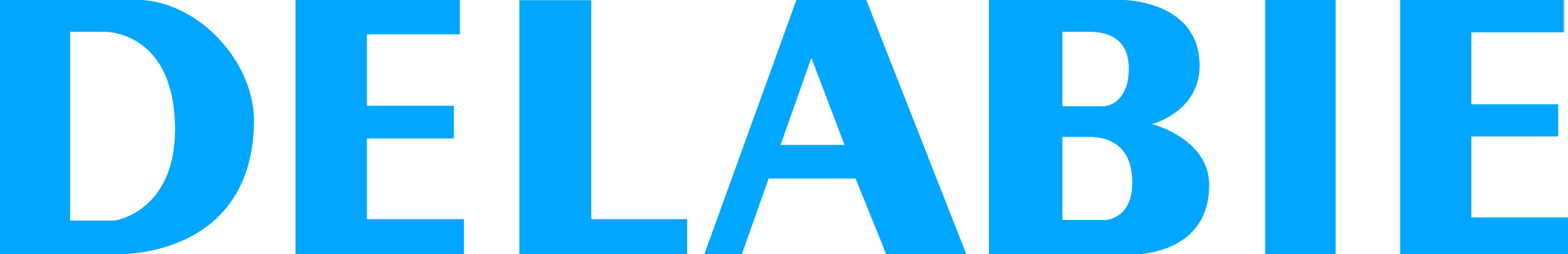 TEMPOMIX 3 douchemengkraanReferentie: 794BOX1-794218 Beschrijving voor lastenboekZelfsluitende ééngreeps douchemengkraan voor inbouw TEMPOMIX 3 F1/2": Vandaalbestendige afdekplaat in verchroomd metaal 160 x 160 mm. Waterdichte inbouwdoos: - Kraag met dichtingsring. - Hydraulische aansluiting langs de buitenkant en onderhoud langs de voorkant. - Toevoer langs de bovenkant. - Moduleerbare installatie (rails, volle muur, paneel). - Geschikt voor muren van 10 tot 120 mm (rekening houdend met de minimum inbouwdiepte van 93 mm). - Aansluitbaar op standaard toevoerleidingen of "pijp in pijp". - Stopkraan en debietregeling, filters, terugslagkleppen en binnenwerk geïntegreerd en toegankelijk langs de voorkant. - Levering in 2 sets: veilige spoeling van het waternet, zonder gevoelige onderdelen. Temperatuurregeling en bediening op de drukknop. Temperatuurbegrenzing (regelbaar door de installateur). Zelfsluiting na ~30 sec, regelbaar. Soepele bediening. Debiet 6 l/min bij 3 bar. 10 jaar garantie.